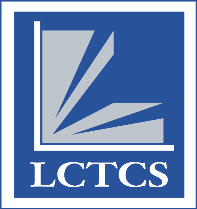 SIGNATURES:		____________________________________			_______		College Chief Academic Officer					Date____________________________________			_______		College Chief Executive Officer					DateLOUISIANA’S COMMUNITY & TECHNICAL COLLEGE SYSTEMNew Program and Curriculum Modification FormTYPE OF PROPOSED CHANGE TYPE OF PROPOSED CHANGE  New Program  Curriculum ModificationAWARD LEVEL(S) AWARD LEVEL(S) Award Level(s):  Associate of Applied Science (A.A.S.)  Associate of Science (A.S.)  Associate of Arts (A.A.)  Other Associate Degree      Name:        Technical Diploma (T.D.)  Technical Competency Area (T.C.A.)  Certificate of Technical Studies (C.T.S.)  Certificate of Applied Science (C.A.S.)  Certificate of General Studies (C.G.S.)NAME OF PROGRAM(S) and AWARD LEVEL(S) NAME OF PROGRAM(S) and AWARD LEVEL(S) NAME OF PROGRAM(S) and AWARD LEVEL(S) NAME OF PROGRAM(S) and AWARD LEVEL(S) Name: Name: Name: Name: CIP:Credit Hours:Contact Hours:Award Level:Name: Name: Name: Name: CIP:Credit Hours:Contact Hours:Award Level:Name: Name: Name: Name: CIP:Credit Hours:Contact Hours:Award Level:Name: Name: Name: Name: CIP:Credit Hours:Contact Hours:Award Level:DESCRIBE THE PROPOSED CHANGE (For Curriculum Modifications, state previous credit and clock hours, and for Program Termination, state program and all award levels.)REASON/JUSTIFICATION FOR THE PROPOSED CHANGE (Include support such as four-year university agreements, industry demand, advisory board information, etc.)IMPLEMENTATION DATE (Semester and Year) SITE(S) OF NEW PROGRAM OR CURRICULUM MODIFICATIONSITE(S) OF NEW PROGRAM OR CURRICULUM MODIFICATIONSITE(S) OF NEW PROGRAM OR CURRICULUM MODIFICATION Main Campus  All Campuses Sites (list below)Site 1:Site 1:Site 1:Site 2:Site 2:Site 2:Site 3Site 3Site 3Site 4:Site 4:Site 4:LOUISIANA WORKFORCE COMMISSION STAR LEVEL (http://www.laworks.net/Stars/)         5 Stars             4 Stars             3 Stars             2 Stars             1 StarPLAN FOR PROVIDING QUALIFIED FACULTY (Check all that apply)PLAN FOR PROVIDING QUALIFIED FACULTY (Check all that apply)PLAN FOR PROVIDING QUALIFIED FACULTY (Check all that apply) Use Existing Faculty      #:       Hire Adjunct Faculty      #:       Hire Full-Time Faculty      #:      MINIMUM CREDENTIALS REQUIRED FOR FACULTYMINIMUM CREDENTIALS REQUIRED FOR FACULTYMINIMUM CREDENTIALS REQUIRED FOR FACULTYEducation:Experience:Certification:ANTICIPATED ENROLLMENT:ANTICIPATED ENROLLMENT:ANTICIPATED ENROLLMENT:ANTICIPATED ENROLLMENT:ANTICIPATED ENROLLMENT:ANTICIPATED ENROLLMENT:ANTICIPATED ENROLLMENT:StudentsYear OneYear OneYear TwoYear ThreeYear FourYear FiveDAYEVENINGDescribe Process for Attaining &  Estimating Enrollment:Describe Process for Attaining &  Estimating Enrollment:PROGRAM ACCREDITATION:PROGRAM ACCREDITATION:PROGRAM ACCREDITATION:Is Program Accreditation, Licensure or Certification Required? Yes  NoIs Program Accreditation, Licensure or Certification Required?If YES, please provide projected accreditation/licensure/certification date: If YES, please provide projected accreditation/licensure/certification date: Type/Name of Program Accreditation, Licensure or Certification Required:DESCRIBE IMPLEMENTATION COSTS (Include Faculty, Facilities, Library Resources, etc.)PROGRAM CURRICULUM (Use the template below or insert separate attachment; all modifications should include the OLD and NEW curriculum with changes appropriately noted so that it is visually clear what has been added, deleted and/or changed)PROGRAM CURRICULUM (Use the template below or insert separate attachment; all modifications should include the OLD and NEW curriculum with changes appropriately noted so that it is visually clear what has been added, deleted and/or changed)PROGRAM CURRICULUM (Use the template below or insert separate attachment; all modifications should include the OLD and NEW curriculum with changes appropriately noted so that it is visually clear what has been added, deleted and/or changed)PROGRAM CURRICULUM (Use the template below or insert separate attachment; all modifications should include the OLD and NEW curriculum with changes appropriately noted so that it is visually clear what has been added, deleted and/or changed)PROGRAM CURRICULUM (Use the template below or insert separate attachment; all modifications should include the OLD and NEW curriculum with changes appropriately noted so that it is visually clear what has been added, deleted and/or changed)PROGRAM CURRICULUM (Use the template below or insert separate attachment; all modifications should include the OLD and NEW curriculum with changes appropriately noted so that it is visually clear what has been added, deleted and/or changed)PROGRAM CURRICULUM (Use the template below or insert separate attachment; all modifications should include the OLD and NEW curriculum with changes appropriately noted so that it is visually clear what has been added, deleted and/or changed)Subject CodeCourse NumberCourse TitleLecture HoursLab HoursContact HoursCredit HoursFirst SemesterFirst SemesterFirst SemesterFirst SemesterFirst SemesterFirst SemesterFirst SemesterSecond SemesterSecond SemesterSecond SemesterSecond SemesterSecond SemesterSecond SemesterSecond SemesterThird SemesterThird SemesterThird SemesterThird SemesterThird SemesterThird SemesterThird SemesterFourth SemesterFourth SemesterFourth SemesterFourth SemesterFourth SemesterFourth SemesterFourth SemesterFifth SemesterFifth SemesterFifth SemesterFifth SemesterFifth SemesterFifth SemesterFifth SemesterSixth SemesterSixth SemesterSixth SemesterSixth SemesterSixth SemesterSixth SemesterSixth Semester